Questionnaire aux acteurs de la lutte contre la précarité alimentaire MISE EN ŒUVRE DU QUESTIONNAIRELe questionnaire est centré sur l’aide alimentaire comme « porte d’entrée » vers le public en insécurité alimentaire, même si l’aide alimentaire n’est pas l’unique réponse. Ce questionnaire-type doit être adapté à votre contexte territorial et vos objectifs, à la suite de premiers entretiens exploratoiresIl doit ensuite être retranscrit sur un logiciel permettant de faire des questionnaires en ligne (frama forms, google forms, survey monkey, sphinx forms, enketo) avec des branchements conditionnels. Le questionnaire doit ensuite être testé auprès de quelques partenaires, ajusté et diffusé à l’ensemble des acteurs de la lutte contre la précarité alimentaire sur votre territoire. Le questionnaire en ligne peut être  envoyé à tout votre réseau, notamment les associations d’aide alimentaire, les collectifs citoyens, les CCAS, les centres sociaux et les accueils de jour. Il convient de fixer une date limite de réponse à 3 ou 4 semaines et de relancer 1 à 2 fois pour s’assurer un nombre de réponses correct.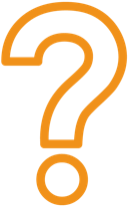 SommaireIntroductionPrésentez clairement et de façon concise votre démarche :Qui a créé le questionnaireA qui est-il diffusé Qui collecte et stocke les donnéesA quoi serviront les réponsesComment les résultats seront diffusésPrésentez clairement les informations pratiques : délai pour répondredurée de remplissage du questionnaire (fourchette) capacité de sauvegarder ou pas ses réponses pendant le remplissage et à la findocuments nécessaires pour répondrePartie 1 : identitéContactPrénom et NOM du répondantFonctionAdresse mailTéléphoneAdresse de la structureCode postal de la structureConsentementSouhaitez-vous être informé des actions de la coordination locale de lutte contre la précarité alimentaire de votre territoire ?Souhaitez-vous être invité à la réunion de restitution du diagnostic (préciser date) ?Services proposésVotre structure mène-t-elle une ou plusieurs actions de lutte contre la précarité alimentaire : Colis alimentaires > Voir partie 2ARestaurant social ou paniers repas > Voir partie 2BEpicerie sociale > Voir partie 2CAides financières - coupons ou tickets alimentaires > Voir partie 2DAtelier cuisine / éducation au goût > Voir partie 2EAutre (ex : logistique alimentaire, achats groupés, jardins partagés) > Voir partie 2EPartie 2 : A - Colis alimentaires et paniers repas Si le répondant a coché la case Colis alimentairesPrécisions sur le service de colis alimentaireNombre de colis alimentaires distribués par an : ….Nombre de ménages bénéficiaires de colis par an : ….Fréquence de distribution des colisTous les jours2 à 5 fois par semaine1 fois par semaineToutes les 2 semainesTous les moisAutre :Modalités de distribution des colis : Localisation de la distribution : merci de préciser la ou les adresses postales ……….Plages horaires d'ouverture (champ libre)Quelles sont les conditions d’accès pour bénéficier des colis ? Orientation par travailleur social : 	OUI / NONConditions de ressource/calcul du reste à vivre : 	OUI / NONLieu de résidence : être résident de la commune : 	OUI / NONAutrePartie 2 – B Repas chauds ou collation (dont restaurants solidaires ou sociaux)Si le répondant a coché la case Repas chauds ou collationPrécisions sur le service de repas chaudsNombre de points d'accès aux repas chauds ou collation :…Nombre de repas distribués par an : …….Nombre de repas qu'une personne peut recevoir par mois : ……….. Quel est le type de repas ou collation proposé ? (champ libre)Localisation de la distribution : merci de préciser la ou les adresses postalesQuelles sont les conditions d'accès pour bénéficier des repas ?Orientation par un travailleur social : 	OUI / NONConditions de ressource/calcul du reste à vivre : 	OUI / NONLieu de résidence : être résident de la commune : 	OUI / NONAutre : 	OUI / NONPartie 2 – C - Epicerie socialeSi le répondant a coché la case Épicerie socialePrécisions sur le service d’épicerie socialeNombre de ménages bénéficiaires de l’épicerie sociale par an :  …….Modalités d’organisation de l’épicerie :Localisation de la distribution : merci de préciser la ou les adresses postales : …………Plages horaires d'ouverture : (champ libre)Quelles sont les conditions d'accès à l'épicerie sociale ?Orientation par un travailleur socialConditions de ressource/calcul du reste à vivreLieu de résidence : être résident de la communeAutre : Partie 2 – D Aides financières liées à l’alimentationSi le répondant a coché la case : Aide financièreSous quelle forme votre structure délivre des aides financières?EspècesChèques d’accompagnement personnaliséTickets restaurantsBons alimentairesAutre :Précisions sur les aides financièresMontant total des aides financières liées à l’alimentation attribuées :……………Nombre de ménages bénéficiaires des aides financières liées à l’alimentation par an : ……..Quelles sont les conditions d'accès à ces aides financières ?Orientation par un travailleur socialConditions de ressource/calcul du reste à vivreLieu de résidence : être résident de la communeAutre : ………….Partie 2 – E - Autres actions de lutte contre la précarité alimentaire Si le répondant a coché Atelier cuisine / éducation au goût ou Autre (ex : logistique alimentaire, achats groupés) Laquelle ou lesquelles de ces actions menez vous pour améliorer l’accès de tous à l’alimentation ?Atelier cuisineEducation au goûtLogistique alimentaire / lutte contre le gaspillageAchats groupésJardin partagéPromotion des circuits courtsAutre : ………….Veuillez préciser  votre action : Partie 3 - A : Fonctionnement de votre structure : les personnesQuelles ressources humaines votre structure mobilise-t-elle spécifiquement pour l’aide alimentaire ?Nombre de salariés : ……..Facultatif : Equivalent  en ETP (équivalent temps plein)Nombre de bénévoles : ……..Facultatif : Equivalent en ETP (équivalent temps plein) :A quelle fréquence la majorité des bénévoles s’engage-t-elle au sein de votre structure ? Lors d’une action ponctuelleQuelques heures par mois 1/2 journée à 1 jour par semaine Plusieurs journées par semaine Partie 3 – B : Fonctionnement de votre structure : les denréesSi le répondant répond « oui » à :colis alimentaire ?repas chauds ou collations ?épicerie  sociale ?Quelles sont vos sources d’approvisionnement pour les denrées alimentaires ?Produits du FEAD (Fond européen d’aide aux plus démunis)/ FSE + -Banque alimentaire -Autres associations d’aide alimentaire : précisez lesquelles -Dons d’entreprises (grandes et moyennes surfaces, exploitations agricoles…) Ramasse de produits invendus (de grande et moyenne surfaces) Fourniture auprès d’intermédiaires de l’aide alimentaire (exemples : Phénix, Ecosphère, Chaînon manquant, Biocycle…) -Dons de particuliers -Achats de produits -Approvisionnement auprès d’agriculteurs proches de votre territoire / mise en place de « circuits courts » -Autres : ………Si vous faîtes des achats, quels sont vos principaux fournisseurs ?(champ libre)Selon-vous, les modes d'approvisionnement actuels permettent-ils de proposer aux bénéficiaires ?Des produits en quantité suffisante : 	OUI / NONDes produits en qualité suffisante : 	OUI / NONRencontrez-vous des difficultés particulières concernant maîtrise de la logistique et la gestion des stocks ?OuiNonSi oui, lesquelles ?Votre budget d’achat de denrée a-t-il évolué suite à la crise sanitaire liée au Covid-19?Oui, a augmentéOui, a diminuéNonQuelles ressources matérielles votre structure mobilise-t-elle pour l’aide alimentaire ? (entrepôts, réfrigérateurs, chambre froide, congélateurs, etc.)(champ libre)Identifiez-vous des ressources humaines, financières ou matérielles supplémentaires qui vous permettraient de mieux répondre à la demande d’aide alimentaire ?OuiNonSi OUI, veuillez préciserPartie 4 : Evolution du(des) public(s) de la structure Depuis 2 ans, observez-vous un changement dans le public accueilli ? OuiNonSi oui, lesquels ?Augmentation du nombre de personnesNouveaux profils :Diminution du nombre de personnesVeuillez préciser (et si possible, quantifier)(champ libre)Partie 5 : Enseignements tirés de la crise sanitaireDe nouveaux besoins en matière d’aide alimentaire ont-ils été repérés sur votre territoire avec la crise sanitaire liée au Covid-19 ?OuiNonSi OUI, veuillez préciserVos services d’aide alimentaire ont-ils été en capacité de répondre à ces nouveaux besoins ?OuiNonActuellement, de quel appui, outil, ou information auriez-vous besoin pour mieux répondre aux attentes des personnes en situation de précarité que vous recevez ?Partie 6 : Partenariats existants sur le territoireNous recensons actuellement l’ensemble des structures qui facilitent l’accès à l’alimentation des personnes en situation de précarité sur notre territoire. Vos réponses à cette partie nous permettront de repérer l’ensemble des acteurs et de leur adresser le questionnaire ! La synthèse des résultats sera partagée à tous et servira de base pour le travail de coordination locale.Pouvez-vous indiquer des associations que vous connaissez intervenant sur le champ de l’alimentation sur votre territoire ? (NOM de la structure, Adresse postale, Contact mail si possible)Asso 1 :Asso 2 :Asso 3 :Asso 4 :Asso 5 :Menez-vous des actions conjointes avec certaines de ces structures ou avec d’autres acteurs (CCAS, acteurs de la santé et de l’action sociale, producteurs locaux, etc) ?OuiNonSi OUI, veuillez préciser lesquelles :Pensez-vous qu’il y a besoin de plus de coordination, ou de collaboration, entre les acteurs de l’aide alimentaire à  [TERRITOIRE] ?OuiNonNe sait pasSur quels sujets faudrait-il travailler en priorité d’après vous ?
(champ libre)Souhaitez-vous participer à une première réunion, pour mettre en place une instance de coordination locale de lutte contre la précarité alimentaire à  [TERRITOIRE] ? OuiNonPourquoi pasConclusionPersonnaliser le message de remerciements avec un message du type :Merci d’avoir répondu à ce questionnaire ! Nous vous contacterons à partir de [DATE] pour vous tenir au courant de la suite donnée à ce travail.